Dane Horsfall  -Monash Practice SAQ 12  (12 Marks):You are managing a 5 year old girl with fevers, her mother has been reading about Kawasaki’s disease and is concerned she may have it. Below is a photo of her hand.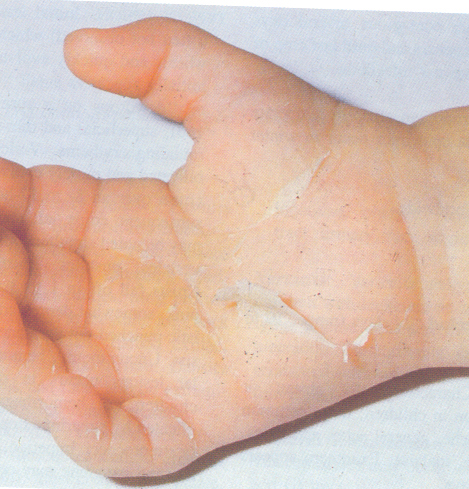 Other than Kawasaki’s Disease, list three (3) diagnoses for this rash (3 Marks)List six (6) diagnostic criteria for Kawasaki’s Disease (6 marks)Describe three (3) specific treatments for Kawasaki’s Disease (3 Marks)ANSWERS:A. Other than Kawasaki’s Disease, list 3 diagnoses for this rash (3 Marks)- Staph scalded skin syndrome or toxic shock, can be strep- Drug induced – Stevens-Johnsons or similar- Consider traumatic burn, neglect, (?NAI), although stem not suggestive- Gonococcal/syphilis -desquamation post hand foot and mouth disease (0.5 if just list HF and M without mentioning desquamation post)-exfoliative dermatitis-erysipelas-scarlet fever-other reasonable answersDon’t accept erythema multiforme since limited desquamationB. List the Diagnostic criteria for Kawasaki’s Disease (6 marks)C onjunctivitisR ashA denopathyS trawberry tongueH ands and feetAnd Burn fever > 5/7 C. Describe 3 specific managements for Kawasaki’s Disease (3 Marks)- INTRAVENOUS IMMUNOGLOBULIN (IVIg): 2g/kg as a single IV infusion on diagnosis.- given within the first 10 days of the illness- second dose of 2g/kg IVIg should be given to patients who do not respond to the first doseDon’t require dose for full mark- CORTICOSTEROIDS: use controversial. Consider for high risk patients in discussion with local paediatric team. High risk as suggested by: 0.5 marks for steroids, 0.5 marks for drug name and dose or ‘for high risk’Signs of shock.Patients < 12 months of age.Asian ethnicity.ALT > 100 IU/LAlbumin < 30 g/LAny patient with evidence of cardiac involvement on echocardiography at time of presentation.Prednisolone 2mg/kg (max 60mg) orally daily for a minimum of 5 days and until CRP normalises.  (Evidence for optimal dose/duration is limited)IV methylprednisolone 1 mg/kg/dose BID x 5 days then taperA steroid course of >10 days will require weaning and consideration of concurrent proton pump inhibitor or H2 receptor blocker.-ASPIRIN: 3-5mg/kg as a daily dose until normal echo on follow up (minimum 6 weeks). 
The association of Reye syndrome with aspirin remains a consideration, thus risks must be balanced against clinical benefit.-Plasmapheresis need to qualify that it is used for IVIG resistant KDRef: https://www.rch.org.au/clinicalguide/guideline_index/Kawasaki_disease/Results:Pass mark > 10Passed 15/29  = 52%Range 5.5 – 121.2.3.1.2.3.4.5.6.1.2.3.